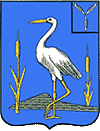 АДМИНИСТРАЦИЯ БОЛЬШЕКАРАЙСКОГО МУНИЦИПАЛЬНОГО ОБРАЗОВАНИЯ РОМАНОВСКОГОМУНИЦИПАЛЬНОГО РАЙОНА САРАТОВСКОЙ ОБЛАСТИ	Распоряжение	№ 33-р18 ноября 2019 годас.Большой КарайОб   обеспечении    безопасности    людей на водных объектах Большекарайскогомуниципального  образования  в зимнийпериод 2019 – 2020 г.г.       На основании Федерального закона от 21.12.1994года №68-ФЗ «О защите  населения и территорий от чрезвычайных ситуаций природного и техногенного характера» , Федерального закона  от 06.10.2003 года № 131-ФЗ « Об общих принципах  организации местного самоуправления в Российской Федерации» и во исполнение  распоряжения администрации Романовского муниципального района от 11.11.2019 г. № 364–р, на территории Большекарайского муниципального образования:     1.Организовать постоянный контроль за состоянием льда. Провести разъяснительную профилактическую  работу среди населения об опасности выхода на лед при возникновении и прогнозировании неблагоприятных гидрометеорологических условий. Предупредить об административной ответственности родителей по ч.1ст.5.35 КОАП РФ в случаях нахождения детей в зимний период на водных объектах.     2.В местах массового выхода (выезда) людей на лед выставить предупреждающие  знаки установленного образца в достаточном количестве   и взять под контроль их целостность на весь зимний период.     3. Организовать и провести месячник безопасности на водных объектах на территории Большекарайского муниципального образования в осенне-зимний период.      4.Уточнить места массового выхода населения на лед с целью рыбной  ловли, совместно с сотрудниками отделения полиции № 1 МО МВД РФ       « Балашовский» периодически проводить проверку этих мест.     5.Организовать  работу по предотвращению несанкционированного выезда на лед водных объектов в необорудованных для этого местах транспортных средств с привлечением сотрудников отделения полиции № 1 Мо МВД РФ «Балашовский» для применения мер административного воздействия.        6.Назначить ответственных, за безопасность граждан  на водных объектах в зимний период 2019-2020г.г.: - Соловьева Надежда Викторовна - глава Большекарайского муниципального образования;- Дубина Андрей Викторович- водитель пожарного автомобиля ОП с.Большой Карай;- Коротков Юрий Викторович- водитель администрации Большекарайского муниципального образования;-  Саяпина Юлия Александровна- старший инспектор ВУС администрации Большекарайского муниципального образования.    7. Считать утратившим силу  распоряжение  администрации Большекарайского муниципального образования от 25.11.2018 г. № 44-р.   8.Контроль за исполнением настоящего распоряжения оставляю за собой. Глава Большекарайского                                                                  муниципального образования                                         Н.В.Соловьева